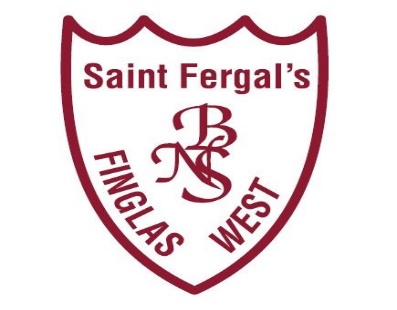 	Scoil Náisiúnta Naomh Feargal ANNUAL ADMISSION NOTICE in respect of admissions to the 2024/2025 school year This notice was published on 2nd October  2023Admission Policy and Application Form A copy of the school’s Admission Policy and the Application Form for Admission for the 2024-2025 school year is available as follows: – To download at: www.stfergalsbns.ie On request: By emailing info@stfergalsbns.ie or writing to: St. Fergal’s BNS, Cappagh Rd, Finglas West, Dublin 11 , D11 E925PART 1 - Admissions to the 2024-2025 school yearApplication and Decision Dates for admission to 2024-2025 The following are the dates applicable for admission to Second Class *Failure to accept an offer within the prescribed period above may result in the offer being withdrawn Note: the school will consider and issue decisions on late applications in accordance with the school’s admission policy. Special Class Application and Decision Dates for admission to SN Naomh Feargal The following are the dates applicable for admission to the school’s Special Class which caters for children with ASD - *Failure to accept an offer within the prescribed period above may result in the offer being withdrawn Number of places being made available in 2024-2025The school will commence accepting applications for admission on   02/10/2023The school shall cease accepting applications for admission on  13/11/2023The date by which applicants will be notified of the decision on their application is     04/12/2023The period within which applicants must confirm acceptance of an offer of admission is 2 weeksThe school will commence accepting applications for admission to the special class on   02/10/2023The school shall cease accepting applications for admission to the special class on       08/03/2024The date by which applicants will be notified of the decision on their application for admission to the special class is 22/03/2024The period within which applicants must confirm acceptance of an offer of admission is 2 weeks The number of places being made available in second class is 50The number of places being made available in the special class* catering for children with ASD is 5 (Early Intervention)0 (Primary ASD class)